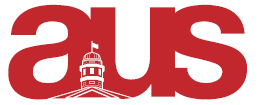 Motion for QSSA to Hold Independent ElectionsWhereas, the QSSA represents approximately 10 departmental minor students and therefore is able to deal with the small number of potential candidates for election.Whereas, use of an online platform may be less effective than an internal election. Be it Resolved, that the QSSA has no need to hold elections on an online platform, and would be better suited running their internal elections in the following manner:Sending out a call for nominees via email and social media, requesting that interested parties denote which position they are running for and submit a ‘blurb’ advocating for themselves, which will be made available for voters to read prior to the election;Holding a closed meeting which those interested in voting are required to attend and providing an online option for voters as well;Parties running for positions will give a quick speech in front of the group at the closed meeting;Anonymous voting will be done with ballots;The person counting the ballots will not be voting or otherwise participating in the election;Be it Further Resolved, that the QSSA be allowed to opt-out of the AUS system for running elections online and be allowed to run our elections for positions internally.Respectfully Submitted, Olivia Kurajian, President QSSA Anaïs Lepine-Lopez, VP External QSSAVéronique Leblanc, VP Finance QSSASeconded by Maria Thomas , President AUS